EXERSICE 2OUR PERCEPTIONS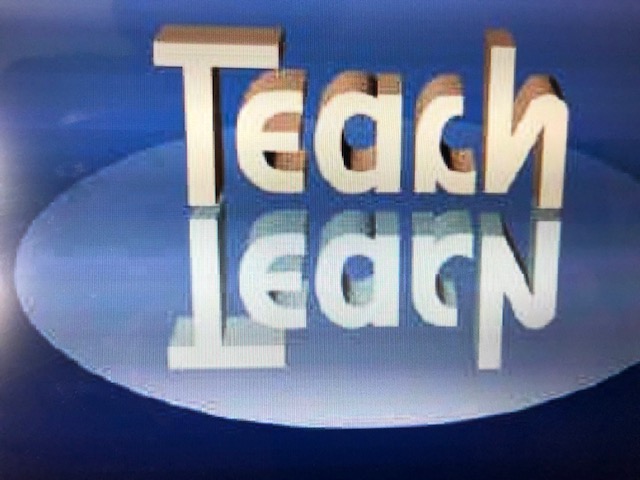 In every organization the teamwork can be challenging as one understand the issue different from the other person and the adverse happen. That is because of our mindset and our Perceptions we see the reality. We put our glasses and we believe that this is what it is, and the other person could not comprehend. Ha-ha this is funny and let have some fun with this. However, the this is tragicomic topic that can destroy our life without us knowing:Challenge your self for the next week to be aware and of yourself of:What thoughts do you think, write them down?_______________________________________________________________________________________________________________________________________________________________________________________________________________________________________________________________What conversations or dispute you will have and write them down?_____________________________________________________________________________________________________________________________________________________________________________________________________________________________________________________________Be aware of any feeling your experience and write them down._______________________________________________________________________________________________________________________________________________________________________________________________________________________________________________________________What problems or annoyance you experience write them down?________________________________________________________________________________________________________________________________________________________________________________________________________________________________________________ By doing so our subconscious mind and conscious mind will cooperate and we will experience more clarity and where you can find yourself to see more clearly without “glasses”.